Publicado en Málaga el 23/04/2018 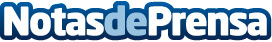 Uniac Tráfico Abogados se consolidan en Málaga como grupo jurídico especializado en accidentes de tráficoEste grupo jurídico gestiona y tramita indemnizaciones tanto para lesionados leves, como para grandes lesionados o fallecidos en accidentes de tráfico en la provincia de Málaga y otras provincias andaluzasDatos de contacto:Rubén Santaella (RubénSantaealla.es)Diseño y posicionamiento de páginas web615336960Nota de prensa publicada en: https://www.notasdeprensa.es/uniac-trafico-abogados-se-consolidan-en-malaga Categorias: Derecho Sociedad Andalucia http://www.notasdeprensa.es